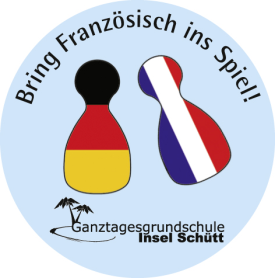 7.5.2020Wiederaufnahme des UnterrichtsLiebe Eltern,es ist soweit! Wir können ganz langsam eine Wiederaufnahme des Unterrichtsbetriebs planen. Dies geschieht kleinschrittig, indem nicht alle Jahrgangsstufen sofort beginnen, außerdem mit einem reduzierten Stundenumfang und nur in halber Klassenstärke. Konkret bedeutet dies:Woche vom 11.-15. Mai:Alle 4. Klassen beginnen mit ihrem Unterricht. Unterricht findet statt von 8.00- 10.30 Uhr. (3 Unterrichtsstunden)Es werden die Kernfächer Mathematik, Deutsch und HSU unterrichtet.Die Klasse arbeitet in halber Klassenstärke mit zwei Lehrkräften. Somit haben alle Schüler genug Platz und der Abstand wird gewährleistet. Ein Wechsel von Schülern zwischen den Gruppen darf nicht stattfinden!Die Klassenlehrkraft übernimmt die Einteilung der Gruppen.Jede Gruppe trifft sich um 7.45 Uhr mit der jeweiligen Lehrkraft an einer zugewiesenen Stelle im großen Pausenhof und wird um 7.55 Uhr ins Haus geführt. Ich bitte alle Schüler pünktlich zu sein. Die Lehrkraft teilt Ihnen den Aufstellplatz mit. Bitte genug zum Essen und Trinken mitgeben. Es gibt (noch) keinen Pausenverkauf. Im Schulhaus, auf dem Pausenhof, auf der Toilette und beim Ankommen ist eine Maske zu tragen. Diese Regelung gilt bis zu den Pfingstferien.Wochen vom 18.5.- 22.Mai / 25.-29.Mai:Zusätzlicher Beginn des Unterrichts für die 1. KlassenUnterricht findet statt von 8.00 -10.30 (3 Unterrichtsstunden).Die Klasse arbeitet in halber Klassenstärke. Die Lehrkraft teilt die Klasse in zwei Gruppen ein. Gruppe A kommt in der Woche vom 18.5.-22.5. und Gruppe B kommt in der Woche vom 25.-29.5.Jede Gruppe trifft sich um 7.45 Uhr mit der jeweiligen Lehrkraft an einer zugewiesenen Stelle im Hof oder in der Nähe des Schulhauses und wird um 7.55 Uhr ins Haus geführt. Ich bitte alle Schüler pünktlich zu sein. Die Lehrkraft teilt Ihnen den Aufstellplatz mit. Bitte genug zum Essen und Trinken mitgeben. Es gibt (noch) keinen Pausenverkauf. Im Schulhaus, auf dem Pausenhof, auf der Toilette und beim Ankommen ist eine Maske zu tragen. Diese Regelung gilt bis zu den Pfingstferien.Unterricht für die 2. und 3. Jahrgangsstufe:Für Schüler und Schülerinnen der 2. und 3. Klassen wird vom 11.5. bis zum 29.5. das „Lernen zuhause“ fortgesetzt. Schüler und Eltern können nach wie vor ein pädagogisches Begleit- und Gesprächsangebot von der Lehrkraft Ihres Kindes erhalten. Ziel des freiwilligen Angebots ist es: Erfahrungen zum Lernen zu Hause zu reflektieren das Lernen zu Hause zu begleiten den Beginn des Präsenzunterrichts vorzubereiten.Notgruppen-Betreuung:Kinder mit Anspruch auf eine Notbetreuung können im Anschluss an den Unterricht die Notgruppe, den Hort oder die Mittagsbetreuung besuchen.Auch für die Pfingstferien wird es eine Notbetreuung geben. Alle aktuellen Informationen zu den Aufnahmebedingungen finden Sie fortlaufend auf der Seite des Kultusministeriums (www.km.bayern.de) und auf der Schulhomepage. Nach den Pfingstferien:Nach den Pfingstferien wird der Unterricht nach derzeitigem Planungsstand für alle Klassen gestaffelt im wochenweisen Wechsel zwischen Präsenzunterricht und „Lernen zuhause“ wieder stattfinden. Genauere Informationen zur Umsetzung erhalten Sie in den nächsten Wochen. Mit freundlichen Grüßen UND bleiben Sie gesund, Andrea Zweifel (Rin)P.S. Weitere Themen:Der Elternabend zum Schulsystem für die 2. und 3. Klassen musste ausfallen. Nach den Pfingstferien werden Sie einen Flyer zum Schulsystem erhalten. Alle Informationen sowie den Flyer finden Sie außerdem auf der Seite des Kultusministeriums (www.km.bayern.de/schularten). Die Eltern der 2. Klassen können im nächsten Jahr am Elternabend teilnehmen. Die künftigen 4. Klassen werden im Herbst zu einem Elternabend mit dem Thema „Übertritt“ eingeladen. Alle geplanten Ausflüge und Aktionen müssen leider in diesem Schuljahr entfallen. Eltern, Kindern und Lehrkräften wurden in den letzten Wochen viel Engagement, Einsatz und Flexibilität abverlangt. Ein großes Dankeschön für all das Geleistete. Ich möchte dies auch immer wieder betonen! Unser Kultusminister Herr Piazolo lässt an die ganze Schulfamilie ausrichten: „Sie alle leisten Großartiges und tragen so entscheidend dazu bei, dass dieses Schuljahr für unsere Schülerinnen und Schüler zwar ein denkwürdiges, aber kein verlorenes Schuljahr sein wird.“